Legislature Module in WebCMSLog in WebCMS: http://webcms.aap.org/Under the “Reports Module” select “Legislator Report”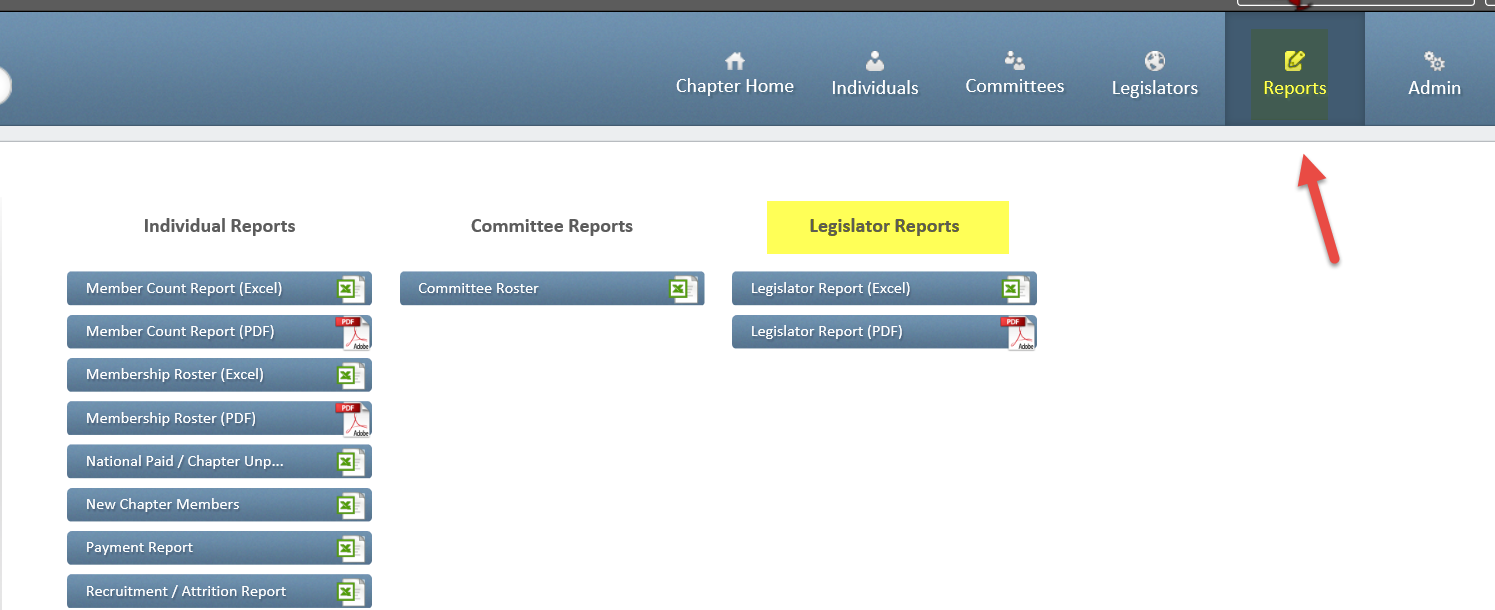 Under “Legislator type”, select “Federal Senate” and “Federal House”. Run report. 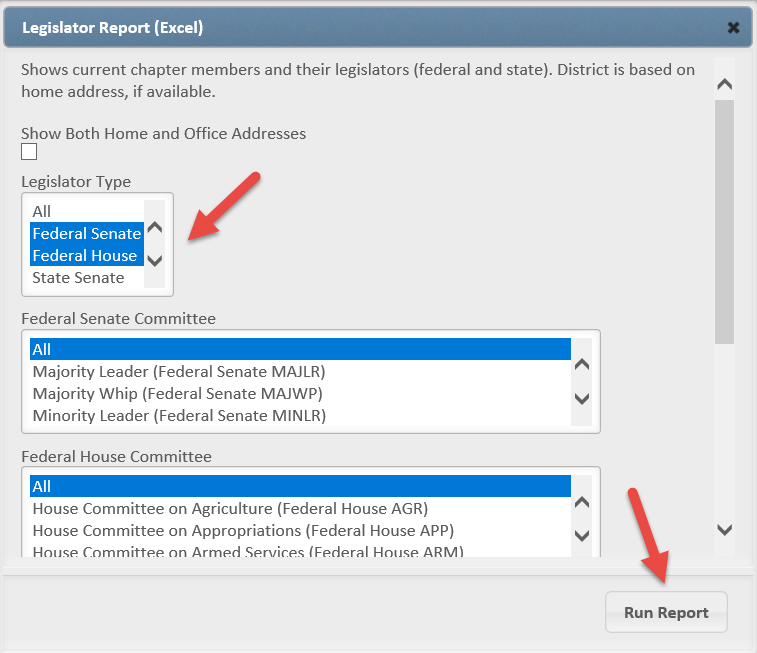 In the Excel spreadsheet, scroll to the right hand side to view the Legislator details. 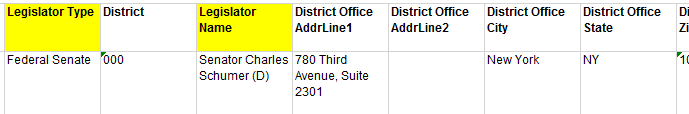 